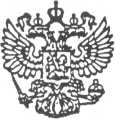 Администрация муниципального образования «Верхнешоношское»165117, Архангельская область, Вельский район, пос. Комсомольский,ул. Комсомольская, дом № 36, тел/факс (8-818-36) 3-62-72	 П О С Т А Н О В Л Е Н И Е	 29 января 2019 года                            № 07Об утверждении Административного регламента предоставления муниципальной услуги «Выдача документов о происхождении продукции, продаваемой гражданами, из их подсобных хозяйств на территории муниципального образования «Верхнешоношское»»Руководствуясь Федеральным законом от 27.07.2010 №210-ФЗ «Об организации предоставления государственных и муниципальных услуг», Постановлением муниципального образования «Верхнешоношское» от 29.01.2019 № 03 «Об утверждении Правил разработки и утверждения административных регламентов предоставления муниципальных услуг», Уставом муниципального образования «Верхнешоношское» администрация муниципального образования «Верхнешоношское», постановляет:1. Утвердить  Административный регламент предоставления муниципальной услуги «Выдача документов о происхождении продукции, продаваемой гражданами, из их подсобных хозяйств на территории муниципального образования «Верхнешоношское».2. Настоящее постановление подлежит обнародованию и размещению на официальном сайте администрации муниципального образования «Вельский муниципальный район» в информационно-телекоммуникационной сети «Интернет».   3.    Контроль  за исполнением данного постановления оставляю за собой.Глава администрациимуниципального образования «Верхнешоношское»			                       В. П. БаракшинУтвержден постановлением администрации муниципального образования «Верхнешоношское»от 29 января 2019 года № 07АДМИНИСТРАТИВНЫЙ РЕГЛАМЕНТпредоставления муниципальной услуги «Выдача документов о происхождении продукции, продаваемой гражданами, из их подсобных хозяйств на территории муниципального образования «Верхнешоношское»»1. Общие положения1.1. Наименование муниципальной услуги «Выдача документов о происхождении продукции, продаваемой гражданами, из их подсобных хозяйств на территории муниципального образования «Верхнешоношское»»  (далее - муниципальная услуга).1.2. Предоставление муниципальной услуги осуществляется администрацией муниципального образования Верхнешоношское (далее – «уполномоченный орган»).1.3. Ответственные за предоставление муниципальной услуги:- специалист администрации МО «Верхнешоношское».1.4. Места нахождения, адрес электронной почты, график работы администрации МО «Верхнешоношское» и телефоны для получения информации, связанной с предоставлением муниципальной услуги приведены в приложении 1 к настоящему административному регламенту.1.5. Муниципальная услуга может быть предоставлена при обращении в многофункциональный центр предоставления государственных и муниципальных услуг. Информация о местах нахождения и графике работы, телефоне многофункционального центра предоставления государственных и муниципальных услуг приведена в приложении 1 к настоящему административному регламенту.1.6. Муниципальная услуга может быть предоставлена в электронном виде через Единый портал государственных и муниципальных услуг (функций) и Архангельский региональный портал государственных и муниципальных услуг (функций). Предоставление муниципальной услуги в электронной форме и информирование о ходе и результате предоставления муниципальной услуги через Архангельский региональный портал государственных и муниципальных услуг (функций) осуществляется с момента технической реализации муниципальной услуги на Архангельском региональном портале государственных и муниципальных услуг (функций).1.7. Адрес Единого портала государственных и муниципальных услуг (функций),  Архангельский региональный портал государственных и муниципальных услуг (функций) и администрации МО «Верхнешоношское» в сети Интернет.Электронный адрес Архангельского регионального портала государственных и муниципальных услуг (функций) https://gosuslugi29.ru;Электронный адрес Единого портала государственных и муниципальных услуг (функций) в сети Интернеhttp://www.gosuslugi.ru/.Электронный адрес администрации МО «Верхнешоношское»:  verhshon@bk.ru. 1.8. Информирование о порядке предоставления муниципальной услуги осуществляется при личном контакте специалистов с заявителями, с использованием почты, средств телефонной связи, электронной почты и размещается на портале.Информация о порядке предоставления муниципальной услуги предоставляется:по телефону; (непосредственно в день обращения заинтересованных лиц);на Интернет–сайте МО «Вельский муниципальный район»: http://www.velskmo.ruна Архангельском региональном портале государственных и муниципальных услуг (функций): https://gosuslugi29.ru/;на портале Федеральной государственной информационной системы «Единый портал государственных и муниципальных услуг (функций)»: http://www.gosuslugi.ru/.при обращении в МФЦПисьменные обращения заинтересованных лиц, поступившие почтовой корреспонденцией, по адресу: 165117 Архангельская область, Вельский район, п. Комсомольский, д. № 36, а также в электронном виде на электронный адрес: verhshon@bk.ru рассматриваются специалистом в порядке ч. 1 ст. 12 Федерального закона от 02.05.2006 № 59 «О порядке рассмотрения обращений граждан Российской Федерации» в течение 30 дней со дня регистрации письменного обращения и даты получения электронного документа.1.9. Информирование об исполнении муниципальной услуги осуществляется в устной, письменной или электронной форме. 1.10. Информирование заявителей в электронной форме осуществляется путем размещения информации на Архангельском региональном портале государственных и муниципальных (функций).1.11. Информирование заявителя о ходе и результате предоставления муниципальной услуги осуществляется в электронной форме через личный кабинет заявителя, расположенного на Архангельском региональном портале государственных и муниципальных (функций).1.12. Муниципальная услуга «Выдача документов о происхождении продукции, продаваемой гражданами, из их подсобных хозяйств на территории муниципального образования «Верхнешоношское»»  предоставляется физическим и юридическим лицам, либо их уполномоченными представителям, наделенным соответствующими полномочиями в порядке, установленном законодательством Российской Федерации (далее - заявители).1.12.1. Индивидуальное письменное информирование осуществляется при обращении граждан путем почтовых отправлений, в том числе с приложением необходимых документов, заверенных усиленной квалифицированной электронной подписью (ответ на заявление, направленный по электронной почте, направляется в виде электронного документа на адрес электронной почты отправителя заявления).2. Стандарт предоставления муниципальной услуги2.1. Наименование муниципальной услуги.Наименование муниципальной услуги: «Выдача документов о происхождении продукции, продаваемой гражданами, из их подсобных хозяйств на территории муниципального образования «Верхнешоношское»».2.2. Органы и организации, участвующие в предоставлении муниципальной услуги.2.2.1. Органом, предоставляющим муниципальную услугу, является  администрация муниципального образования «Верхнешоношское» (далее – уполномоченный орган).2.3. Результат предоставления муниципальной услугиРезультатом предоставления муниципальной услуги является:- ответ на заявление заявителя социально-правового характера (архивная справка, архивная выписка, архивная копия, письмо об отсутствии в муниципальном архиве запрашиваемых сведений с соответствующими рекомендациями по поиску необходимых архивных сведений или информированием о пересылке заявления в другой архив или организацию, располагающих необходимыми архивными документами в случае наличия у архива таких сведений);- мотивированный отказ в представлении информации по заявлению социально-правового характера.2.4. Срок предоставления муниципальной услугиСрок исполнения заявления социально-правового характера не должен превышать 30 дней с момента регистрации заявления и может быть продлен не более чем на 30 дней с обязательным уведомлением заявителя.2.5. Правовые основания для предоставления муниципальной услуги.Предоставление муниципальной услуги осуществляется в соответствии со следующими нормативными правовыми актами:1) Конституцией Российской Федерации от 12 декабря 1993 г.;2) Федеральным законом от 27 июля 2006 г. N 152-ФЗ «О персональных данных»;3) Федеральным законом от 6 апреля 2011 г. N 63-ФЗ «Об электронной подписи»;4) постановлением Правительства Российской Федерации от 22 декабря 2012 г. № 1376 «Об утверждении Правил организации деятельности многофункциональных центров предоставления государственных и муниципальных услуг»;5) Федеральным законом от 2 мая 2006 года N 59-ФЗ «О порядке рассмотрения обращений граждан Российской Федерации»;6) Федеральным законом от 9 февраля 2009 года N 8-ФЗ «Об обеспечении доступа к информации о деятельности государственных органов и органов местного самоуправления»;7) Федеральным законом от 27.07.2010 № 210-ФЗ «Об организации предоставления государственных и муниципальных услуг»;8) Постановлением Правительства Российской Федерации от 16.05.2011 № 373 «О разработке и утверждении административных регламентов исполнения государственных функций и административных регламентов предоставления государственных услуг»;11) Постановлением Правительства Архангельской области от 28.12.2010 № 408-пп «О государственных информационных системах Архангельской области, обеспечивающих предоставление государственных услуг (исполнение функций) Архангельской области и предоставление муниципальных услуг (исполнение функций) муниципальных образований Архангельской области в электронной форме;12) Нормативными правовыми актами МО «Верхнешоношское»;13) Уставом муниципального образования «Верхнешоношское»2.6. Исчерпывающий перечень документов, необходимых для предоставления муниципальной услугиДля получения сведений по заявлению заявитель должен самостоятельно предоставить:- заявление о предоставлении информации по запросу социально-правового характера; - документ, удостоверяющий личность заявителя либо личность представителя (при личном обращении заявителя в уполномоченный орган, многофункциональный центр предоставления государственных и муниципальных услуг); - документ, подтверждающий полномочия представителя заявителя (в случае обращения представителя заявителя).Форма заявления приводится в приложении № 2 к настоящему административному регламенту и доступна для получения в электронной форме на официальном сайте уполномоченного органа.Заявление заявителя в электронной форме подаётся с использованием усиленной квалифицированной электронной подписи в порядке, установленном постановлением Правительства Российской Федерации от 25.08.2012 № 852 «Об утверждении Правил использования усиленной квалифицированной электронной подписи при обращении за получением государственных и муниципальных услуг.В случае если запрос заявителя осуществлен в электронной форме через Единый портал государственных и муниципальных услуг (функций) или Архангельский региональный портал государственных и муниципальных услуг (функций) с использование единой системы идентификации и аутентификации, заявитель имеет право использовать простую электронную подпись при обращении за получением муниципальной услуги в электронной форме при условии, что при выдаче ключа простой электронной подписи личность физического лица установлена при личном приеме.Заявитель вправе представить по собственной инициативе документы,  поясняющие тему заявления.2.7. Исчерпывающий перечень оснований для отказа в приеме документов, необходимых для предоставления муниципальной услугиОснования для отказа в приеме документов, необходимых для предоставления муниципальной услуги: - документы представлены неправомочным лицом;- заявление и прилагаемые к нему документы не содержат реквизитов, обязательных к заполнению, не поддаются прочтению, имеют неоговоренные исправления или повреждения, не позволяющие однозначно истолковать их содержание;Заявителю направляется уведомление об отказе в приеме к рассмотрению заявления в случае, если при обращении за предоставлением муниципальной услуги в электронной форме в результате проверки квалифицированной подписи выявлено несоблюдение установленных статьей 11 Федерального закона от 06.04.2011 № 63-ФЗ «Об электронной подписи» условий признания ее действительности.В случае если причины, по которым заявителю было отказано  в  приеме документов для предоставления муниципальной услуги,  в последующем были устранены, заявитель вправе вновь обратиться за предоставлением муниципальной услуги.При повторном обращении у заявителя запрещается истребовать документы и информацию, на отсутствие или недостоверность которых не указывалось при первоначальном отказе в приеме документов, необходимых для предоставления муниципальной услуги за исключением случаев перечисленных в Федеральном законе от 19.07.2018 № 204-ФЗ «О внесении изменений в Федеральный закон «Об организации предоставления государственных и муниципальных услуг».2.8. Исчерпывающий перечень оснований для отказа в предоставлении муниципальной услуги:- в заявлении не предоставлены или предоставлены не в полном объеме необходимые сведения для исполнения запроса;- при получении результатов муниципальной услуги заявителем или его представителем не представлены документы, удостоверяющие личность, или документ, подтверждающий  полномочия представителя заявителя. Основания для приостановления предоставления муниципальной услуги отсутствуют. 2.9. Плата за предоставление муниципальной услуги не взимается.2.10. Максимальный срок ожидания в очереди при подаче заявления о предоставлении муниципальной услуги и при получении результата предоставления муниципальной услуги составляет 15 мин.2.11. Срок регистрации заявления о предоставлении муниципальной услугиЗаявление подлежит регистрации не позднее следующего  рабочего дня с момента поступления в уполномоченный орган.2.12. Требования к помещениям, в которых предоставляется муниципальная услуга, к залу ожидания, местам для заполнения запросов о предоставлении муниципальной услуги, информационным стендам с образцами их заполнения и перечнем документов, необходимых для предоставления муниципальной услуги, в том числе к обеспечению доступности для инвалидов указанных объектов в соответствии с законодательством Российской Федерации о социальной защите инвалидовПомещения, в которых предоставляется муниципальная услуга, обеспечиваются необходимыми для предоставления муниципальной услуги оборудованием (компьютерами, средствами связи, оргтехникой), канцелярскими принадлежностями, информационными и справочными материалами, наглядной информацией, стульями и столами). Помещения должны соответствовать санитарно-эпидемиологическим правилам и нормативам «Гигиенические требования к персональным электронно-вычислительным машинам и организации работы. СанПиН 2.2.2/2.4.1340-03» и быть оборудованы средствами пожаротушения.Вход в уполномоченный орган оборудуется информационной табличкой (вывеской), содержащей информацию о наименовании, месте нахождения и режиме работы. Вход и выход из помещений оборудуются соответствующими указателями.  Кабинеты оборудуются табличками, содержащими информацию о наименовании должностей и фамилии, имени, отчества муниципальных служащих уполномоченного органа, осуществляющего предоставление муниципальной услуги.Места ожидания должны соответствовать комфортным условиям для заявителей и оптимальным условиям работы специалистов уполномоченного органа, оборудованы стульями, кресельными секциями, скамьями.Прием заявителей осуществляется в специально выделенных для этих целей помещениях.Рабочее место специалиста уполномоченного органа должно быть оборудовано персональным компьютером с возможностью доступа к необходимым информационным базам данных, печатающим и копирующим устройствам.При организации рабочих мест должна быть предусмотрена возможность свободного входа и выхода специалистов уполномоченного органа из помещения при необходимости.Места сдачи и получения документов заявителями, места для информирования заявителей и заполнения необходимых документов оборудуются стульями (креслами) и столами и обеспечиваются писчей бумагой и письменными принадлежностями.В помещениях, уполномоченного органа предназначенных для работы с заявителями, размещаются информационные стенды, обеспечивающие получение информации о предоставлении муниципальной услуги.На информационных стендах, официальном сайте уполномоченного органа размещаются следующие информационные материалы:- извлечения из законодательных и нормативных правовых актов, содержащих нормы, регулирующие деятельность по исполнению муниципальной услуги;- текст настоящего административного регламента;- информация о порядке исполнения муниципальной услуги;- перечень документов, необходимых для предоставления муниципальной услуги;- формы и образцы документов для заполнения;- сведения о месте нахождения и графике работы уполномоченного органа;- справочные телефоны;- адреса электронной почты и адреса сайтов сети Интернет;- информация о месте личного приема, а также об установленных для личного приема днях и часах.При изменении информации по исполнению муниципальной услуги осуществляется ее периодическое обновление.Визуальная, текстовая и мультимедийная информация о порядке предоставления муниципальной услуги размещается на информационном стенде или информационном терминале (устанавливается в удобном для граждан месте), а также в федеральной государственной информационной системе «Единый портал государственных и муниципальных услуг (функций)» http://www.gosuslugi.ru, на Архангельском региональном портале государственных и муниципальных услуг (функций) http://www.gosuslugi29. ru.Оформление визуальной, текстовой и мультимедийной информации о порядке предоставления муниципальной услуги должно соответствовать оптимальному зрительному и слуховому восприятию этой информации гражданами.В целях обеспечения условий доступности для инвалидов муниципальной услуги должно быть обеспечено:- оказание специалистами помощи инвалидам в посадке в транспортное средство и высадке из него перед входом в помещения, в которых предоставляется муниципальная услуга, в том числе с использованием кресла-коляски;- беспрепятственный вход инвалидов в помещение и выход из него;- возможность самостоятельного передвижения инвалидов по территории организации, помещения, в которых оказывается муниципальная услуга;- сопровождение инвалидов, имеющих стойкие расстройства функции зрения и самостоятельного передвижения, и оказание им помощи на территории организации, помещения, в которых оказывается муниципальная услуга;- надлежащее размещение оборудования и носителей информации, необходимых для обеспечения беспрепятственного доступа инвалидов в помещения и к услугам, с учетом ограничений их жизнедеятельности;- дублирование необходимой для инвалидов звуковой и зрительной информации, а также надписей, знаков и иной текстовой и графической информации знаками, выполненными рельефно-точечным шрифтом Брайля;- допуск сурдопереводчика и тифлосурдопереводчика;- допуск собаки-проводника при наличии документа, подтверждающего ее специальное обучение и выданного по форме и в порядке, которые определяются федеральным органом исполнительной власти, осуществляющим функции по выработке и реализации государственной политики и нормативно-правовому регулированию в сфере социальной защиты населения;- оказание специалистами иной необходимой помощи инвалидам в преодолении барьеров, препятствующих получению ими услуг наравне с другими лицами.2.13. Показатели доступности и качества муниципальной услугиПоказателями  доступности и качества муниципальной услуги являются получение заявителем информации о ходе предоставления муниципальной услуги с использованием средств телефонной связи, электронного информирования, соблюдение сроков предоставления муниципальной услуги,  отсутствие жалоб и претензий со стороны заявителя, а также судебных актов о признании незаконными решений, действий (бездействия) уполномоченного органа и должностных лиц уполномоченного органа. 2.14. Иные требования, в том числе учитывающие особенности предоставления муниципальной услуги в электронной формеПеречень фондов архива, а также перечень описей дел с указанием заголовков единиц хранения доступен пользователю на официальной странице уполномоченного органа в сети «Интернет». Предоставление муниципальной услуги может осуществляться в многофункциональном центре предоставления государственных и муниципальных услуг в соответствии с соглашением, заключенным между многофункциональным центром предоставления государственных и муниципальных услуг и уполномоченным органом.Осуществление отдельных административных процедур при предоставлении муниципальной услуги возможно в электронной форме. Особенности осуществления отдельных административных процедур в электронной форме установлены в разделе 3 настоящего административного регламента.3. Состав, последовательность и сроки выполнения  административных процедур, требования к порядку их выполнения,в том числе особенности выполнения административных процедурв электронной форме, а также особенности выполнения административных процедур в многофункциональном центре3.1. Исчерпывающий перечень административных процедурПредоставление муниципальной услуги включает в себя следующие административные процедуры:- прием и регистрация заявления;- рассмотрение заявления и направление на исполнение;- исполнение заявление, направление уведомления о продлении срока исполнения заявления.Блок-схема последовательности административных процедур при предоставлении муниципальной услуги приводится в приложении к  административному регламенту.3.2. Последовательность действий должностных лиц при предоставлении муниципальной услуги3.2.1. Прием и регистрация заявленияОснованием для начала административной процедуры является поступление в уполномоченный орган заявления и в необходимых случаях документа, предусмотренного подпунктом 2 пункта 2.6.1 настоящего административного регламента на личном приеме, через многофункциональный центр предоставления государственных и муниципальных услуг, почтовым отправлением или в электронной форме.3.2.2. Прием заявления и прилагаемых к нему документов осуществляет должностное лицо уполномоченного органа, ответственное за предоставление муниципальной услуги, специалист многофункционального центра предоставления государственных и муниципальных услуг, осуществляющий прием документов.3.2.3. При личном обращении заявителя должностное лицо уполномоченного органа, ответственное за предоставление муниципальной услуги, специалист многофункционального центра предоставления государственных и муниципальных услуг, осуществляющий прием документов, проверяет комплектность представленного в соответствии с пунктом 2.6.1 настоящего административного регламента пакета документов.Получение заявления и прилагаемых к нему документов подтверждается уполномоченным органом путем выдачи (направления) заявителю расписки в получении документов. В случае предоставления документов через многофункциональный центр предоставления государственных и муниципальных услуг расписка выдается указанным многофункциональным центром предоставления государственных и муниципальных услуг. При поступлении заявления и прилагаемых к нему документов в многофункциональный центр предоставления государственных и муниципальных услуг, последний не позднее дня, следующего за днем их поступления, обеспечивает передачу заявления и прилагаемых к нему документов в уполномоченный орган.3.2.4. При поступлении заявления в электронной форме должностное лицо уполномоченного органа, ответственное за предоставление муниципальной услуги, в течение 1 рабочего дня с момента его регистрации проводит процедуру проверки действительности квалифицированной подписи, с использованием которой подписано заявление (пакет электронных документов) о предоставлении муниципальной услуги, предусматривающую проверку соблюдения условий, указанных в статье 11 Федерального закона «Об электронной подписи».В случае если в результате проверки квалифицированной подписи будет выявлено несоблюдение установленных условий признания ее действительности, уполномоченный орган в течение трех дней со дня завершения проведения такой проверки принимает решение об отказе в приеме к рассмотрению заявления и направляет заявителю уведомление об этом в электронной форме с указанием пунктов статьи 11 Федерального закона «Об электронной подписи», которые послужили основанием для принятия указанного решения. Такое уведомление подписывается квалифицированной подписью руководителя уполномоченного органа или уполномоченного им должностного лица и направляется по адресу электронной почты заявителя либо в его личный кабинет в федеральной государственной информационной системе «Единый портал государственных и муниципальных услуг (функций)». 3.2.5. Максимальный срок исполнения административной процедуры:Прием и регистрация документов осуществляется:- на личном приеме граждан  –  не  более 20 минут;- при поступлении заявления и документов по почте или через многофункциональный центр предоставления государственных и муниципальных услуг – не более 3 дней со дня поступления в уполномоченный орган;- при поступлении заявления в электронной форме – 1 рабочий день.Уведомление об отказе в приеме к рассмотрению заявления, в случае выявления в ходе проверки квалифицированной подписи заявителя несоблюдения установленных условий признания ее действительности направляется в течение 3 дней со дня завершения проведения такой проверки. 3.2.6. Результатом исполнения административной процедуры является:- прием и регистрация заявления, выдача (направление в электронном виде или в многофункциональный центр предоставления государственных и муниципальных услуг) заявителю расписки в получении заявления и приложенных к нему документов (уведомления о получении заявления);- направление уведомления об отказе в приеме к рассмотрению заявления.3.2.7. Рассмотрение заявления, принятие решения по итогам рассмотрения.   3.2.8. Основанием для начала выполнения административной процедуры является получение должностным лицом уполномоченного органа, ответственным за предоставление муниципальной услуги, всех документов (информации), необходимых для предоставления муниципальной услуги.3.2.9. Должностное лицо уполномоченного органа, ответственное за предоставление муниципальной услуги, рассматривает представленные документы и выявляет наличие (отсутствие) основания для отказа в предоставлении справки о происхождении продукции, продаваемой гражданами на территории муниципального образования «Верхнешоношское», предусмотренного пунктом 2.8 настоящего административного регламента. В случае непредставления документа, удостоверяющего полномочия представителя заявителя, если с заявлением обращается представитель заявителя, должностное лицо уполномоченного органа, ответственное за предоставление муниципальной услуги, готовит проект письма об отказе в справки (информации) о происхождении продукции, продаваемой гражданами на территории муниципального образования «Верхнешоношское». 3.2.10. Проект справки, письма представляется должностным лицом уполномоченного органа, ответственным за предоставление муниципальной услуги, на подпись руководителю уполномоченного органа или уполномоченному им должностному лицу.3.2.11. Руководитель уполномоченного органа или уполномоченное им должностное лицо, рассмотрев полученные документы, в случае отсутствия замечаний подписывает соответствующую справку (письмо).3.2.12. Подписанная справка (письмо) регистрируется должностным лицом, уполномоченного органа, ответственным за предоставление муниципальной услуги, в установленном порядке.3.2.13. В случае подачи заявления заявителем лично или почтовым отправлением, справка (письмо) выдается заявителю в форме бумажного документа по его выбору в уполномоченном органе, многофункциональный центр предоставления государственных и муниципальных услуг, либо направляется уполномоченным органом посредством почтовой связи.В случае подачи заявления в электронной форме заявителю в качестве результата предоставления услуги обеспечивается по его выбору возможность получения:в форме электронного документа, подписанного уполномоченным должностным лицом с использованием усиленной квалифицированной электронной подписи;в форме документа на бумажном носителе в многофункциональный центр предоставления государственных и муниципальных услуг;информации из государственных информационных систем в случаях, предусмотренных законодательством Российской Федерации.3.2.14. Максимальный срок исполнения административной процедуры -  7 дней с момента получения должностным лицом уполномоченного органа, ответственным за предоставление муниципальной услуги, всех документов (письма).   3.2.15. Результатом исполнения административной процедуры является направление (вручение) заявителю письма об отказе в предоставлении справки (письма).3.2.16. Ответственный специалист, осуществляющий прием документов, устанавливает предмет обращения, личность заявителя, проверяя документ, удостоверяющий личность. В ходе приема документов от заявителей специалист администрации осуществляет проверку представленных документов:– на наличие необходимых документов, указанных в п. 2.2. настоящего административного регламента;– на соответствие представленных экземпляров оригиналов и копий документов друг с другом;– на отсутствие в документах неоговоренных исправлений, серьезных повреждений, не позволяющих однозначно истолковать их содержание.Заявление регистрируется в журнале входящих документов и на заявлении ставится номер и дата регистрации – в течение 1 дня.Заявитель может направить заявление и прилагаемые к нему документы почтовым отправлением (по желанию) с описью вложения или по электронной почте3.2.17. При установлении фактов отсутствия необходимых документов, несоответствия представленных документов установленным требованиям, специалист, ответственный за прием документов, уведомляет заявителя о наличии препятствий для дальнейшей регистрации, объясняет содержание выявленных недостатков в представленных документах, предлагает принять меры по их устранению и возвращает документы для устранения нарушений.Если причины, препятствующие приему документов, могут быть устранены в ходе приема, они устраняются незамедлительно.3.2.18. Гражданину, подавшему заявление, выдается расписка в получении предоставленных документов.4. Формы контроля исполнения административного регламента4.1. Контроль соблюдения уполномоченным органом, должностными лицами уполномоченного органа, участвующими в предоставлении муниципальной услуги, осуществляется должностными лицами уполномоченного органа, специально уполномоченными на осуществление данного контроля руководителем уполномоченного органа и включает в себя проведение проверок полноты и качества предоставления муниципальной услуги. Плановые и внеплановые проверки проводятся уполномоченными должностными лицами уполномоченного органа на основании распоряжения руководителя уполномоченного органа.4.2. Проверка полноты и качества предоставления муниципальной услуги осуществляется путем проведения:- плановых проверок соблюдения и исполнения должностными лицами уполномоченного органа, участвующими в предоставлении муниципальной услуги, положений настоящего административного регламента, нормативных правовых актов, регулирующих деятельность по предоставлению муниципальной услуги при осуществлении отдельных административных процедур и предоставления муниципальной услуги в целом;- внеплановых проверок соблюдения и исполнения должностными лицами уполномоченного органа, участвующими в предоставлении муниципальной услуги, положений настоящего административного регламента, нормативных правовых актов, регулирующих деятельность по предоставлению муниципальной услуги при осуществлении отдельных административных процедур и предоставления муниципальной услуги в целом.4.3. Плановые проверки осуществления отдельных административных процедур проводятся 1 раз в полугодие; полноты и качества предоставления муниципальной услуги в целом - 1 раз в год, внеплановые - при поступлении в уполномоченный орган жалобы заявителя на своевременность, полноту и качество предоставления муниципальной услуги, на основании иных документов и сведений, указывающих на нарушения настоящего административного регламента.4.4. По результатам проведенной проверки составляется акт, в котором отражаются выявленные нарушения и предложения по их устранению. Акт подписывается должностным лицом, уполномоченным на проведение проверки.4.5. Должностные лица уполномоченного органа, участвующие в предоставлении муниципальной услуги, несут персональную ответственность за соблюдение сроков и последовательности исполнения административных действий и выполнения административных процедур, предусмотренных настоящим административным регламентом. Персональная ответственность закрепляется в должностных инструкциях. В случае выявления нарушений виновные несут ответственность в соответствии с действующим законодательством Российской Федерации и Архангельской области.4.6. Самостоятельной формой контроля исполнения положений  административного регламента является контроль со стороны граждан, их объединений и организаций, который осуществляется путем направления обращений и жалоб в уполномоченный орган.5. Досудебный (внесудебный) порядок обжалования решений и действий (бездействия) органа, его должностных лиц, муниципальных служащих, а также многофункционального центра предоставления государственных и муниципальных услуг и привлекаемых им организаций, их работников5.1. Заявитель вправе в досудебном  (внесудебном) порядке обратиться с жалобой на решения и действия (бездействие) администрации, ее должностных лиц, муниципальных служащих, а также многофункционального центра предоставления государственных и муниципальных услуг и привлекаемых им организаций, их работников, а также в судебном порядке (далее жалоба).5.2. Предметом обжалования являются неправомерные решения и действия (бездействие) уполномоченных на предоставление муниципальной услуги) администрации, ее должностных лиц, муниципальных служащих, а также многофункционального центра предоставления государственных и муниципальных услуг и привлекаемых им организаций, их работников, и принимаемые ими решения при предоставлении муниципальной услуги.Заявитель может обратиться с жалобой, в том числе в следующих случаях:1) нарушение срока регистрации запроса заявителя о предоставлении муниципальной услуги, запроса, указанного в статье 15.1 Федерального закона от 27.07.2010 № 210-ФЗ «Об организации предоставления государственных и муниципальных услуг» (далее – Федеральный закон  № 210-ФЗ);2) нарушение срока предоставления муниципальной услуги. В указанном случае досудебное (внесудебное) обжалование заявителем решений и действий (бездействия) многофункционального центра, работника многофункционального центра возможно в случае, если на многофункциональный центр, решения и действия (бездействие) которого обжалуются, возложена функция по предоставлению муниципальной услуги в полном объеме в порядке, определенном частью 1.3 статьи 16 Федерального закона № 210-ФЗ;3) требование у заявителя документов, не предусмотренных нормативными правовыми актами Российской Федерации, нормативными правовыми актами Архангельской области, муниципальными правовыми актами  для предоставления муниципальной услуги;4) отказ в приеме документов, предоставление которых предусмотрено нормативными правовыми актами Российской Федерации, нормативными правовыми актами Архангельской  области, муниципальными правовыми актами  для предоставления муниципальной услуги, у заявителя;5) отказ в предоставлении муниципальной услуги, если основания отказа не предусмотрены федеральными законами и принятыми в соответствии с ними иными нормативными правовыми актами Российской Федерации, законами и иными нормативными правовыми актами Архангельской области, муниципальными правовыми актами. В указанном случае досудебное (внесудебное) обжалование заявителем решений и действий (бездействия) многофункционального центра, работника многофункционального центра возможно в случае, если на многофункциональный центр, решения и действия (бездействие) которого обжалуются, возложена функция по предоставлению муниципальной услуги в полном объеме в порядке, определенном частью 1.3 статьи 16 Федерального закона № 210-ФЗ;6) затребование с заявителя при предоставлении муниципальной услуги платы, не предусмотренной нормативными правовыми актами Российской Федерации, нормативными правовыми актами Архангельской области, муниципальными правовыми актами;7) отказ администрации муниципального образования «Верхнешоношское», должностного лица администрации муниципального образования «Верхнешоношское», многофункционального центра, работника многофункционального центра, организации, предусмотренных частью 1.1 статьи 16 Федерального закона  № 210-ФЗ, или их работников в исправлении допущенных ими опечаток и ошибок в выданных в результате предоставления муниципальной услуги документах либо нарушение установленного срока таких исправлений. В указанном случае досудебное (внесудебное) обжалование заявителем решений и действий (бездействия) многофункционального центра, работника многофункционального центра возможно в случае, если на многофункциональный центр, решения и действия (бездействие) которого обжалуются, возложена функция по предоставлению муниципальной услуги в полном объеме в порядке, определенном частью 1.3 статьи 16 Федерального закона № 210-ФЗ;8) нарушение срока или порядка выдачи документов по результатам предоставления муниципальной услуги;9) приостановление предоставления муниципальной услуги, если основания приостановления не предусмотрены федеральными законами и принятыми в соответствии с ними иными нормативными правовыми актами Российской Федерации, законами и иными нормативными правовыми актами Архангельской области, муниципальными правовыми актами. В указанном случае досудебное (внесудебное) обжалование заявителем решений и действий (бездействия) многофункционального центра, работника многофункционального центра возможно в случае, если на многофункциональный центр, решения и действия (бездействие) которого обжалуются, возложена функция по предоставлению муниципальной услуги в полном объеме в порядке, определенном частью 1.3 статьи 16 Федерального закона № 210-ФЗ.Жалоба подается в письменной форме на бумажном носителе, в электронной форме в орган, предоставляющий муниципальную услугу предусмотренные частью 1.1 статьи 16 Федерального закона № 210-ФЗ.5.3. Жалобы подаются:1) на решения и действия (бездействие) муниципальных служащих администрации - главе администрации 2) на решения и действия (бездействие) работника (кроме руководителя) многофункционального центра предоставления государственных и муниципальных услуг - руководителю многофункционального центра предоставления государственных и муниципальных услуг. 3)  на решения и действия (бездействие) работника руководителя многофункционального центра предоставления государственных и муниципальных услуг - министру связи и информационных технологий Архангельской области;4) на решения и действия (бездействие) работника организации, привлекаемой многофункциональным центром предоставления государственных и муниципальных услуг - руководителю этой организации.Жалоба на решения и действия (бездействие) организаций, предусмотренных частью 1.1 статьи 16 Федерального закона № 210-ФЗ, а также их работников может быть направлена по почте, с использованием информационно-телекоммуникационной сети «Интернет», официальных сайтов этих организаций, единого портала государственных и муниципальных услуг либо регионального портала государственных и муниципальных услуг, а также может быть принята при личном приеме заявителя.5.4. Основанием для начала процедуры досудебного обжалования является жалоба о нарушении должностным лицом требований действующего законодательства, в том числе требований настоящего Административного регламента.5.5. Заинтересованное лицо имеет право на получение в органе, предоставляющего муниципальную услугу, информации и документов, необходимых для обжалования действий (бездействия) уполномоченного на исполнение муниципальной услуги должностного лица, а также принимаемого им решения при исполнении муниципальной услуги.5.6. Жалоба, поступившая в администрацию МО «Верхнешоношское», рассматривается в течение 15 (пятнадцати) рабочих дней со дня ее регистрации.5.7. В случае обжалования отказа в приеме документов у заявителя либо в исправлении допущенных опечаток и ошибок или в случае обжалования нарушения установленного срока таких исправлений жалоба рассматривается в течение 5 (пяти) рабочих дней со дня ее регистрации.5.8. Ответ по результатам рассмотрения жалобы направляется заявителю не позднее дня, следующего за днем принятия решения, в письменной форме и по желанию заявителя в электронной форме.5.9. Ответ на жалобу не дается в случаях, если жалоба не содержит:-  наименование органа местного самоуправления, предоставляющего муниципальную услугу, должностного лица органа, предоставляющего муниципальную услугу, решения и действия (бездействие) которых обжалуются;- фамилию, имя, отчество (последнее - при наличии), сведения о месте жительства заявителя - физического лица либо наименование, сведения о месте нахождения заявителя - юридического лица, а также номер (номера) контактного телефона, адрес (адреса) электронной почты (при наличии) и почтовый адрес, по которым должен быть направлен ответ заявителю;  - сведения об обжалуемых решениях и действиях (бездействии) администрации муниципального образования «Верхнешоношское», должностного лица  администрации муниципального образования «Верхнешоношское», либо муниципального служащего, многофункционального центра предоставления государственных и муниципальных услуг, работника многофункционального центра предоставления государственных и муниципальных услуг, организаций, предусмотренных частью 1.1 статьи 16 Федерального закона № 210-ФЗ, их работников;- доводы, на основании которых заявитель не согласен с решением и действием (бездействием) администрации муниципального образования «Верхнешоношское», должностного лица  администрации муниципального образования «Верхнешоношское», либо муниципального служащего, многофункционального центра предоставления государственных и муниципальных услуг, работника многофункционального центра предоставления государственных и муниципальных услуг, организаций, предусмотренных частью 1.1 статьи 16 Федерального закона № 210-ФЗ, их работников;Заявителем могут быть представлены документы (при наличии), подтверждающие доводы заявителя, либо их копии.Заявитель имеет право на получение информации и документов, необходимых для обоснования и рассмотрения жалобы.5.10. Основанием для начала процедуры досудебного обжалования является поступление жалобы заявителя. Регистрация жалобы осуществляется уполномоченным специалистом администрации муниципального образования «Верхнешоношское», работником многофункционального центра предоставления государственных и муниципальных услуг, организаций, предусмотренных частью 1.1 статьи 16 Федерального закона № 210-ФЗ. в течение трех дней со дня ее поступления.Жалоба, поступившая в администрацию муниципального образования «Верхнешоношское», многофункциональный центр предоставления государственных и муниципальных услуг, в организации, предусмотренные частью 1.1 статьи 16 Федерального закона № 210-ФЗ, подлежит рассмотрению в течение пятнадцати рабочих дней со дня ее регистрации, а в случае обжалования отказа администрации муниципального образования «Верхнешоношское», многофункционального  центра предоставления государственных и муниципальных услуг, организаций, предусмотренных частью 1.1 статьи 16 настоящего Федерального закона № 210-ФЗ, в приеме документов у заявителя либо в исправлении допущенных опечаток и ошибок или в случае обжалования нарушения установленного срока таких исправлений - в течение пяти рабочих дней со дня ее регистрации.5.11. В случае если в жалобе не указана фамилия заявителя, направившего жалобу, и почтовый адрес, по которому должен быть направлен ответ, ответ на жалобу не дается. Если в указанной жалобе содержатся сведения о подготавливаемом, совершаемом или совершенном противоправном деянии, а также о лице, его подготавливающем, совершающем или совершившем, жалоба подлежит направлению в государственный орган в соответствии с его компетенцией.Должностное лицо, работник, наделенные полномочиями по рассмотрению жалоб в соответствии с пунктом 5.2 настоящего Административного регламента, при получении жалобы, в которой содержатся нецензурные либо оскорбительные выражения, угрозы жизни, здоровью и имуществу должностного лица, а также членов его семьи, вправе оставить жалобу без ответа по существу поставленных в ней вопросов и сообщить заявителю о недопустимости злоупотребления правом.В случае если текст жалобы не поддается прочтению, она оставляется без ответа, о чем в течение семи дней со дня регистрации жалобы сообщается заявителю, если его фамилия и почтовый адрес поддаются прочтению.Если ответ по существу поставленного в жалобе вопроса не может быть дан без разглашения сведений, составляющих государственную или иную охраняемую федеральным законом тайну, в течение семи дней со дня регистрации жалобы заявителю, направившему жалобу, сообщается о невозможности дать ответ по существу поставленного в ней вопроса в связи с недопустимостью разглашения указанных сведений.В случае, если текст жалобы не позволяет определить суть обращения заявителя, ответ по существу жалобы не дается, о чем в течение семи дней со дня регистрации жалобы сообщается заявителю. В случае если в жалобе обжалуется судебное решение, такая жалоба в течение семи дней со дня её регистрации возвращается заявителю, направившему жалобу, с разъяснением порядка обжалования данного судебного решения.Если в жалобе содержится вопрос, на который заявителю неоднократно давались письменные ответы по существу в связи с ранее направляемыми жалобами, и при этом в жалобе не приводятся новые доводы или обстоятельства, должностное лицо, работник, наделенные полномочиями по рассмотрению жалоб в соответствии с пунктом 5.2 настоящего Административного регламента, вправе принять решение о безосновательности очередной жалобы и прекращении переписки с заявителем по данному вопросу при условии, что указанная жалоба и ранее направляемые жалобы направлялись в один и тот же уполномоченный орган или одному и тому же должностному лицу. О данном решении уведомляется заявитель, направивший жалобу.5.12. По результатам рассмотрения жалобы принимается одно из следующих решений:1) жалоба удовлетворяется, в том числе в форме отмены принятого решения, исправления допущенных опечаток и ошибок в выданных в результате предоставления муниципальной услуги документах, возврата заявителю денежных средств, взимание которых не предусмотрено нормативными правовыми актами Российской Федерации, нормативными правовыми актами Архангельской области, муниципальными правовыми актами; 2) в удовлетворении жалобы отказывается.5.13. Основаниями для отказа в удовлетворении жалобы являются:1) признание правомерными решения и (или) действий (бездействия) администрации муниципального образования «Верхнешоношское» должностных лиц, муниципальных служащих администрации муниципального образования «Верхнешоношское», многофункционального центра предоставления государственных и муниципальных услуг, работника многофункционального центра предоставления государственных и муниципальных услуг, а также организаций, предусмотренных частью 1.1 статьи 16 Федерального закона № 210-ФЗ, или их работников, участвующих в предоставлении муниципальной услуги,2) наличие вступившего в законную силу решения суда по жалобе о том же предмете и по тем же основаниям;3) подача жалобы лицом, полномочия которого не подтверждены в порядке, установленном законодательством Российской Федерации.5.14. Не позднее дня, следующего за днем принятия решения, заявителю в письменной форме и по желанию заявителя в электронной форме направляется мотивированный ответ о результатах рассмотрения жалобы.5.15. В случае установления в ходе или по результатам рассмотрения жалобы признаков состава административного  правонарушения или преступления должностное лицо администрации муниципального образования «Верхнешоношское», работник наделенные полномочиями по рассмотрению жалоб в соответствии с пунктом 5.2 настоящего Административного регламента, незамедлительно направляют имеющиеся материалы в органы прокуратуры.5.16. Заявители вправе обжаловать решения, принятые при предоставлении муниципальной услуги, действия (бездействие) должностных лиц, муниципальных служащих администрации муниципального образования «Верхнешоношское», должностных лиц многофункционального центра предоставления государственных и муниципальных услуг, работников организаций, предусмотренных частью 1.1 статьи 16 Федерального закон № 210-ФЗ, в судебном порядке в соответствии с законодательством Российской Федерации.5.17. Положения настоящего раздела, устанавливающие порядок рассмотрения жалоб на нарушения прав граждан и организаций при предоставлении муниципальной услуги, не распространяются на отношения, регулируемые Федеральным законом от 02.05.2006 № 59-ФЗ «О порядке рассмотрения обращений граждан Российской Федерации»Приложение 1к Административному регламенту по предоставлению муниципальной услуги «Выдача документов о происхождении продукции, продаваемой гражданами, из их подсобных хозяйств на территории муниципального образования «Верхнешоношское»»Справочная информация об администрации МО «Верхнешоношское»                          Место расположения администрации: 165117, Архангельская область, Вельский район, п. Комсомольский, ул. Комсомольская, 36.             Режим работы администрации: понедельник, вторник, среда, четверг с 8.30 до 17.00,                                                       обед с 13.00 до 14.00 пятница – с 8.30 до 14.30 (без обеда) не приемный день, суббота, воскресенье - выходные дни.Продолжительность рабочего дня, непосредственно предшествующему нерабочему (праздничному) дню, уменьшается на один час.Контактные телефоны/ факс: 8 (818-36) 3-62-72 Адрес электронной почты: verhshon@bk.ru Информация о местах нахождения, телефонах МФЦПриложение 2к Административному регламенту по предоставлению муниципальной услуги «Выдача документов о происхождении продукции, продаваемой гражданами, из их подсобных хозяйств на территории муниципального образования «Верхнешоношское»»       Главе администрации муниципального образования «Верхнешоношское»_____________________________                          (Ф.И.О.)                                                                                                                                      От заявителя ____________________________________________________________                                                                                                                                           Адрес проживания_____________________Заявление.Прошу предоставить документы (справку) о происхождении продукции, продаваемой гражданами из подсобных хозяйств на территории муниципального образования «Верхнешоношское»______________________________________________________________                                                       (наименование документа)для ____________________________________________________________________________._____________________            _________________________________  (подпись заявителя)		 фамилия, имя, отчество заявителя)	                                 «___»___________20__г.Приложение 3к Административному регламенту по предоставлению муниципальной услуги «Выдача документов о происхождении продукции, продаваемой гражданами, из их подсобных хозяйств на территории муниципального образования «Верхнешоношское»»БЛОК – СХЕМА«по предоставлению муниципальной услуги«Выдача документов о происхождении продукции, продаваемой гражданами, из их подсобных хозяйств на территории муниципального образования «Верхнешоношское»»СОГЛАСИЕ 
НА ОБРАБОТКУ ПЕРСОНАЛЬНЫХ ДАННЫХ Я, _______________________________________________________________,(ФИО)паспорт ___________ выдан _______________________________________________,         (серия, номер)                                                                        (когда и кем выдан)адрес регистрации:_______________________________________________________,даю свое согласие на обработку в  __________________________________________моих персональных данных, относящихся исключительно к перечисленным ниже категориям персональных данных: фамилия, имя, отчество; пол; дата рождения; тип документа, удостоверяющего личность; данные документа, удостоверяющего личность; гражданство. Я даю согласие на использование персональных данных исключительно в целях ___________________________________________________________________________________________________________________________________________________, а также на хранение данных об этих результатах на электронных носителях.Настоящее согласие предоставляется мной на осуществление действий в отношении моих персональных данных, которые необходимы для достижения указанных выше целей, включая (без ограничения) сбор, систематизацию, накопление, хранение, уточнение (обновление, изменение), использование, передачу третьим лицам для осуществления действий по обмену информацией, обезличивание, блокирование персональных данных, а также осуществление любых иных действий, предусмотренных действующим законодательством Российской Федерации.Я проинформирован, что ___________________________________ гарантирует                                                                                                                                                      обработку моих персональных данных в соответствии с действующим законодательством Российской Федерации как неавтоматизированным, так и автоматизированным способами.Данное согласие действует до достижения целей обработки персональных данных или в течение срока хранения информации.Данное согласие может быть отозвано в любой момент по моему  письменному заявлению.  Я подтверждаю, что, давая такое согласие, я действую по собственной воле и в своих интересах. "____" ___________ 201__ г.                       _______________ /_______________/                                                                             Подпись                         Расшифровка подписи№п/пНаименование МФЦПочтовый адресГрафик работыТелефонПредоставление услуг в Вельском районе Архангельской областиПредоставление услуг в Вельском районе Архангельской областиПредоставление услуг в Вельском районе Архангельской областиПредоставление услуг в Вельском районе Архангельской областиПредоставление услуг в Вельском районе Архангельской области1Архангельский многофункциональный центр предоставления государственных и муниципальных услуг165150, Россия, Архангельская область, 
г. Вельск  ул. 50 лет Октября, д. 8Понедельник - пятница с 9.00 до 18.00. Суббота – с 09.00 до 14.00. Воскресенье - выходной8 (818 36) 6-43-00Дни недели, время работы МФЦДни недели, время работы МФЦДни неделиВремяПонедельникс 8.30 до 15.30Вторникс 8.30 до 18.30СредаЧетвергПятницаСубботаВоскресеньес 10.00 до 20.00 с 8.30 до 18.30с 8.30 до 16.00с 8.30 до 14.00выходной